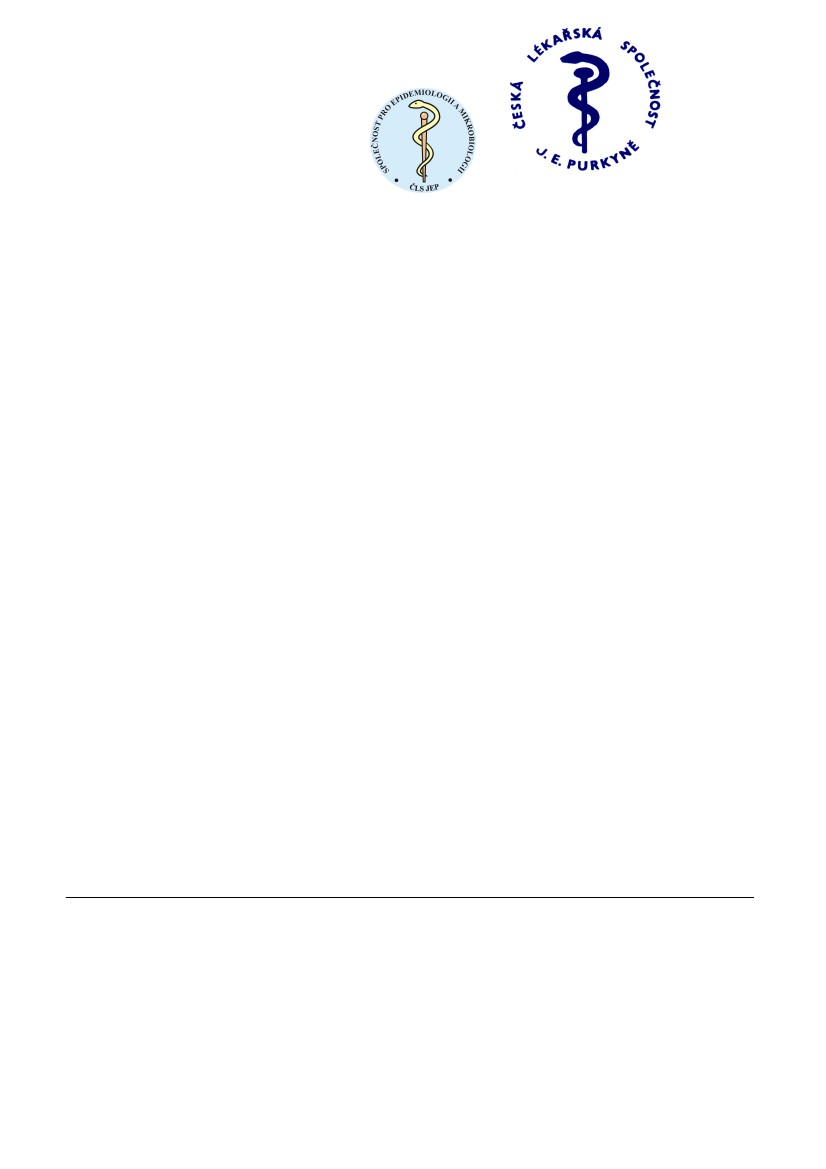 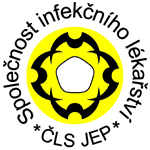 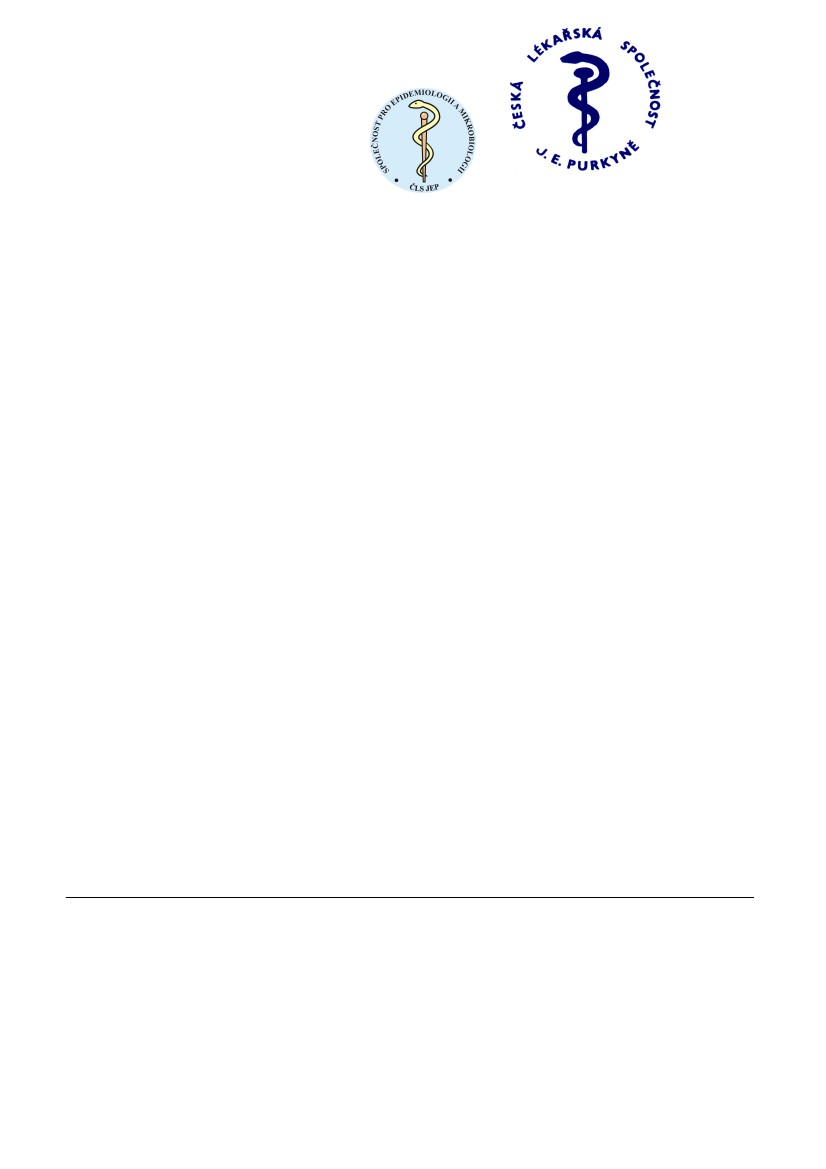 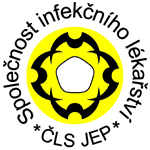 Společnost infekčního lékařství ČLS JEPaSpolečnost pro epidemiologii a mikrobiologii ČLS JEPpořádají dne 2. 10. 2018 od 13.30 v Lékařském domě v Praze 2odborný seminář na téma:INTENZIVNÍ PÉČE V INFEKTOLOGII - ZAJÍMAVÉ KAZUISTIKYKoordinátoři: doc. MUDr. Olga Džupová, Ph.D., doc. MUDr. Stanislav Plíšek, Ph.D.Program:Těžký průběh chřipky B komplikované rhabdomyolýzou a akutním respiračním selhánímJ. Sagan, D. Bartková, J. Mrázek, P. Folwarczny Klinika infekčního lékařství FN OstravaHerpetická encefalitida u pětiměsíčního kojenceJ. Helešic, E. Žarošská, A. Seehofnerová, J. BednářováKlinika dětských infekčních nemocí, Klinika dětské radiologie, Oddělení klinické mikrobiologie LF MU a FN BrnoTeploty nejasného původu - příběh se smutným koncemM. Pýchová, M. Freibergerová, L. Vojtilová, B. Mitášová, L. Horňáková, J. Křivánková, R. PařízkováKlinika infekčních chorob, Interní gastroenterologická klinika, Interní hematologická a onkologická klinika FN BrnoPřestávka Viscerální forma leishmaniózy u HIV pozitivního pacientaP. Prášil, Z. Hermanová, J. Kapla, S. PlíšekKlinika infekčních nemocí LF UK a FN Hradec KrálovéKryptokoková meningitidaM. Helcl, O. Džupová, M. KabelkováKlinika infekčních, tropických a parazitárních infekcí Nemocnice Na Bulovce, PrahaStreptokokový syndrom toxického šokuH. Bartoš, L. Fabianová, P. DlouhýInfekční oddělení, Masarykova nemocnice v Ústí nad LabemDiskuse bude následovat po každé přednášce.Předpokládané zakončení semináře je cca v 16.30.Akce má charakter postgraduálního vzdělávání a je garantována ČLS JEP ve spolupráci s ČLK (ohodnocena kredity) jako akce kontinuálního vzdělávání. Účastníci obdrží potvrzení o účasti.„Vzdělávací akce je pořádána dle Stavovského předpisu č. 16 ČLK“